WORKING GROUP ON BIOCHEMICAL AND MOLECULARTECHNIQUES AND DNA PROFILING IN PARTICULARFifteenth SessionMoscow, Russian Federation, May 24 to 27, 2016international guidelines on molecular methodologiesDocument prepared by the Office of the Union

Disclaimer:  this document does not represent UPOV policies or guidance	This documents reports on developments concerning the Guidelines for DNA-Profiling: Molecular Marker Selection and Database Construction (“BMT Guidelines”) and cooperation with other organizations in relation to molecular methodologies. 	The developments concerning cooperation between OECD, UPOV and ISTA is reported in document BMT/15/5 “Cooperation between OECD, UPOV and ISTA”.BMT guidelines	At its forty-fourth session, held in Geneva, Switzerland, October 21, 2010, the Council adopted document UPOV/INF/17/1 “Guidelines for DNA-Profiling: Molecular Marker Selection and Database Construction” (“BMT Guidelines”) (see document C/44/17 “Report”, paragraph 34).	It is recalled that the purpose of the BMT Guidelines is to provide guidance for developing harmonized methodologies with the aim of generating high quality molecular data for a range of applications as follows.“A. INTRODUCTIONThe purpose of this document (BMT Guidelines) is to provide guidance for developing harmonized methodologies with the aim of generating high quality molecular data for a range of applications. The BMT Guidelines are also intended to address the construction of databases containing molecular profiles of plant varieties, possibly produced in different laboratories using different technologies. In addition, the aim is to set high demands on the quality of the markers and on the desire for generating reproducible data using these markers in situations where equipment and/or reaction chemicals might change. Specific precautions need to be taken to ensure quality entry into a database.”Cooperation with other organizations	The International Organization for Standardization (ISO) will make a presentation on “UPOV and ISO TC 34/SC 16 From the US Technical Advisory Group and ANSI led host of ISO TC 34/SC 16: Food Products; horizontal methods for molecular biomarker analysis” (see document BMT/15/7), and the International Seed Testing Association (ISTA) on “DNA-based method for variety testing: ISTA approach” (see document BMT/15/19) at the fifteenth session of the Working Group on Biochemical and Molecular Techniques and DNA-Profiling in particular (BMT). 	The BMT is invited to note that a presentation on “UPOV and ISO TC 34/SC 16 From the US Technical Advisory Group and ANSI led host of ISO TC 34/SC 16: Food Products; horizontal methods for molecular biomarker analysis” and “DNA-based method for variety testing: ISTA approach” will be made by the ISO and ISTA, respectively.[End of document]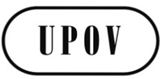 EBMT/15/3 Rev.ORIGINAL:  EnglishDATE:  May 20, 2016INTERNATIONAL UNION FOR THE PROTECTION OF NEW VARIETIES OF PLANTS INTERNATIONAL UNION FOR THE PROTECTION OF NEW VARIETIES OF PLANTS INTERNATIONAL UNION FOR THE PROTECTION OF NEW VARIETIES OF PLANTS GenevaGenevaGeneva